PODER JUDICIAL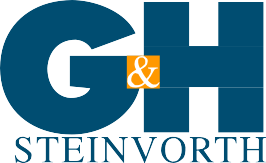 Su visión…nuestro futuro!DEPARTAMENTO DE PROVEEDURÍACONDICIONES Y ESPECIFICACIONES TÉCNICAS PARACONTRATACION DIRECTA NO.2019CD-000011-CJCM“Registrador de temperatura y humedad”DÍA: 19 de febrero del 2019HORA: 10:00 horasEscazú, 19 de febrero del 2019Señores  Poder JudicialDepartamento de Proveeduría Presente.Referencia:	Contratación Directa No. 2019CD-000011-CJCM Con fecha de apertura de las ofertas elDía 19 de febrero 2019 a las 10:00 horasEstimados señores:G & H Steinvorth Ltda., sociedad de esta plaza inscrita en el Registro Público, Sección Mercantil al tomo ciento setenta y ocho folio ciento ochenta y seis, asiento doscientos veintisiete, con cédula jurídica No. Tres-ciento dos-cero veintiséis nueve setenta y dos-veintitrés, por medio de la suscrita Arlin Steinvorth Fernández, gerente y apoderada generalísima sin límite de suma de esta sociedad, nos permitimos someter a la consideración de ustedes nuestra oferta, cuyo desglose hacemos a continuación incluyendo un detalle de los documentos adjuntos así como las declaraciones bajo fe de juramento requeridas, todo ello de acuerdo con la Ley de Administración Financiera de la   República   y  el   respectivo   Reglamento   de   la  Contratación   Administrativa.Para consultas y aclaraciones:El o la oferente puede comunicarse con Kattia Cordero Solano al teléfono 2267-1004 o al correocompras_admcj@poder-judicial.go.crDatos del o la oferente:Medio oficial de notificación: Entendemos y aceptamos3.	Requisitos de admisibilidad:Condiciones particulares de la oferta:Su visión…nuestro futuro!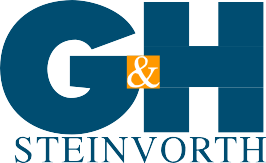 Se Requiere exoneración de impuestos de nacionalizaciónAl ingresar la oferta electrónica en el campo de observaciones, el (la) oferente puede realizar la indicación de si requiere exoneración de impuestos.Observaciones:El y la oferente deberán indicar un único plazo de entrega el cual se verá suspendido al momento en que el adjudicatario haga la entrega de todos los documentos requeridos para el trámite de la exoneración y seguirá contando a partir del día hábil siguiente en que la Administración entregue al contratista la nota de exoneración debidamente aprobada por el Ministerio de Hacienda. Se aclara que cuando el adjudicatario o adjudicataria requiera que se endose la factura o la guía de transporte y se deban firmar cesiones de derecho, las mismas deberán adjuntarse a los documentos presentados para el trámite de exoneración, con el fin de que una vez listo dicho trámite se retiren debidamente firmados. Caso contrario, no se suspenderá el plazo de entrega de requerir firmas adicionales al trámite normal de la exoneración. En todo caso se aclara que el plazo de entrega propuesto en la oferta no deberá contemplar el tiempo que demanda la Administración en llevar a cabo estos trámites.En caso de que no se marque ninguna opción se dará por entendido que no requiere exoneración de impuestos.El detalle del trámite de exoneración de impuestos de nacionalización y el trámite del pago al pedido del exterior se encuentran disponibles en la https://www.poder-  judicial.go.cr/proveeduria, en el apartado de Información de interés para los proveedores.Nombre y firma del oferente o su Representante legal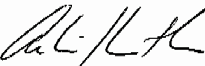 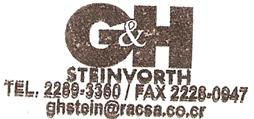 Arlin Steinvorth Fernández	Fecha: 19/02/19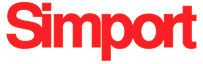 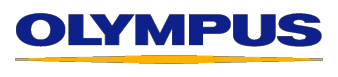 Su visión…nuestro futuro!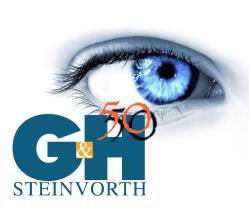 Método de evaluación: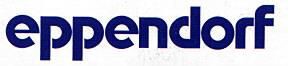 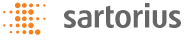 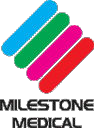 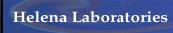 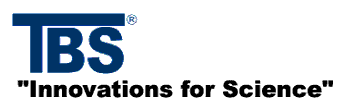 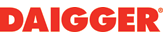 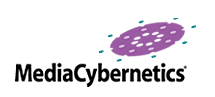 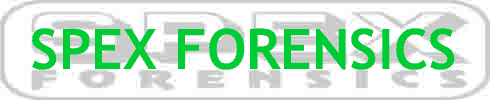 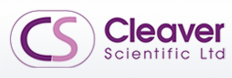 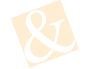 Apartado 1 Declaraciones JuradasDeclaro bajo juramento:Que G&H STEINVORTH LTDA. se encuentra al día en el pago de impuestos nacionales.Que no está afecta por causal de prohibición para contratar con el Estado y sus Instituciones según lo indicado en el art. 22 y 22 BIS de la Ley de Contratación Administrativa.Que G&H STEINVORTH LTDA. no se encuentra inhabilitada para contratar con el sector público de conformidad con el artículo 100 y 100 BIS de la Ley de Contratación Administrativa.Que las personas que ocupan cargos directivos o gerenciales, representantes, apoderados o apoderadas y los y las accionistas de esta empresa no se encuentran afectos por las incompatibilidades que indica el art. 18 de la “Ley Contra la Corrupción y el Enriquecimiento ilícito en la función Pública”.Declaro que GyH Steinvorth cuenta con la suficiente solvencia económica para atender y soportar el negocio que oferta en caso de resultar adjudicatario o adjudicataria.Declaro que acepto y cumpliré fielmente con las condiciones, requerimientos, especificaciones y requisitos técnicos de esta contratación.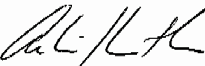 Arlin Steinvorth Fernández	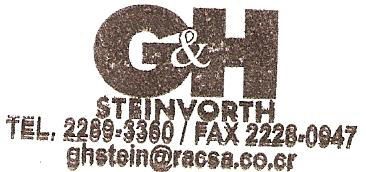 Nombre y Firma del Oferente o su representanteApartado 2Condiciones a considerar para presentar la oferta electrónicaEntendemos y aceptamos que EL registro de la oferta electrónica únicamente se puede realizar por medio del Sistema de Gestión de Proveedores.Contamos con un certificado de firma digital.Nos encontramos registrados en el Sistema de Gestión de Proveedores del Poder Judicial (SIGEPROEntendemos y aceptamos que En la página Web del Departamento de Proveeduría (https://www.poder-judicial.go.cr//proveeduría), apartado oferta electrónica  podrá descargar la guía rápida y algunos videos que le facilitarán la presentación de la oferta electrónica, así como el Reglamento de Adquisiciones Electrónicas, para conocimiento y acatamientos de las partes.Para el día de la cita la persona que asista debe:Entendemos y aceptamos que se debe estar autorizada para firmar la oferta.Contamos con un certificado de firma digital vigente.información que desea adjuntar: Entendemos y aceptamos. En espera de sus gratas noticias, nos suscribimos de ustedes.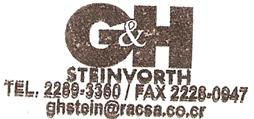 G&H Steinvorth Ltda.Arlin Steinvorth Fernández –Gerente-Cédula No. 1-553-159 -Apdo.10109-1000 San José- Telf.No. 2289-3360 -Fax No. 2228-0947-Lic. Rep No. 32 (H) del 16 de febrero de 1965- Inscrita al tomo 109, folio 235, asiento 332.Firmado digitalmenteSsn/	ARLIN STEINVORTH por ARLIN STEINVORTHFERNANDEZ(FIRMA)FERNANDEZ (FIRMA) Fecha: 2019.02.1909:31:31 -06'00'Tel: (506) 2289-3360www.gyhsteinvorth.comCot. # CD19-011-OFERTAFax: (506) 2228-0947e-mail: ghstein@racsa.co.crCód. # 33766Apdo.: 10109-1000San José, Costa RicaCéd. Jurídica #3-102-026972-23Nombre del Oferente:G&H Steinvorth, Ltda.Cédula Jurídica/Física:3-102-026972-23Nombre del Representante:Arlin Steinvorth FernándezNúmero de Teléfono:2289-3360Correo electrónico:ghstein@racsa.co.crNúmero de Fax:2228-0947Nombre del contacto:Paola Juarez – informacion@gyhsteinvorth.comNº de teléfono del contacto:2289-3360Dirección	exacta	de	la empresa:125  mts.  Oeste  Multicentro  Paco,  San  Rafael  de Escazú3.1 Indicamos en cada ítem de nuestra oferta la marca y modelo ofrecido, así como demás características técnicas.3.2 Cotizamos en la unidad de medida y presentación del artículo requerido según lo indicado en este pliego de condiciones.3.3Plazo máximo de entrega: como lo solicita el cartel, 40 días hábiles.3.4 Garantía: 18 meses3.5  Nuestros  precios  ofertados  son  firmes  y  definitivos.  Entendemos  y  aceptamos  lo estipulado en este punto4.1 Vigencia de la Oferta: 30 días hábiles, a partir de la apertura de ofertas4.2 Lugar de entrega del objeto contractual: Sección Química Analítica – Ciudad Judicial-San Joaquín de Flores – Heredia.  Coordinar con Patricia Fallas Meléndez al  teléfono 2267- 1092.4.3 Cláusula Penal: entendemos y aceptamos.4.4 Garantía de cumplimiento: entendemos y aceptamos.4.5 Adjudicación en menor o mayor: entendemos y aceptamos4.5 Comparación de precios: Entendemos y aceptamos4.6 Cotización en un solo tipo de moneda: entendemos y aceptamos.4.7 Comparación de precios: entendemos y aceptamos.4.8 Entendemos y aceptamos que la oferta en dólares se detallará solamente dos decimales, en caso de ofertar con cuatro decimales se truncará a 2 decimales sin redondear.4.9 Indicamos el precio unitario de acuerdo a la unidad de medida solicitada en el cartel. En aquellos casos, en que no se indique el precio unitario, se procederá a realizar el cálculo respectivo, a partir del monto total en letras.4.10 Nuestra oferta se confecciona sin impuestos, dado que el Poder Judicial está exento del pago de impuesto de ventas y consumo, de conformidad con el principio de inmunidad fiscal.4.11. Entendemos y aceptamos que, en el caso de existir descuentos, estos deben aplicarse de forma independiente, es decir en cada línea cotizada.4.12 Presentamos la información complementaria que pudiese acompañarla y fichas técnicas en idioma español, sin borrones ni tachaduras, legible.4.13 Entendemos y aceptamos que toda mención en el cartel de catálogos, nombres, marcas, modelos y especificaciones son de referencia, por lo tanto, se debe entender que puede ser suplido en forma equivalente, pero de calidad y especificaciones técnicas iguales o superiores a las señaladas en este pliego de condiciones.4.14 Muestras: Entendemos y aceptamos4.15 Observamos y nos ajustamos a lo indicado en los documentos adjuntos denominados Oferta económica y especificaciones técnicas, Apartado declaraciones juradas y Apartado condiciones generales.También nos ajustamos a lo estipulado en la Ley de Contratación Administrativa y su Reglamento, Reglamento Especial para la Promoción de las PYMES en las Compras de Bienes y Servicios de la Administración, Ley de impuesto sobre la renta, Reglamento para las Operaciones Cambiarias de Contado.4.16 Ofertas en consorcio: entendemos y aceptamos.4.17 Pliego de condiciones: Entendemos y aceptamos4.18  Entendemos  y aceptamos  que  la  propuesta  de  las  declaraciones  juradas  que  debe adjuntarse a la oferta se encuentra en el Apartado 1 de este pliego de condiciones.4.19 Ofertas en conjunto: entendemos y aceptamos4.20 Pago anticipado: Entendemos y aceptamos4.21 Entendemos y aceptamos que el medio oficial para la recepción de recursos de revocatoria será en forma física, en el caso de que se presente por fax o correo electrónico, un día hábil después de recibido el recurso se deberá presentar el documento original para su admisibilidad.4.22 Presentamos certificación PYMES al día.4.23 Entendemos y aceptamos que en ningún caso se aceptarán referencias de sitios de Internet o página web para lograr la completitud de la oferta.4.24 Circular N° 158-2016: entendemos lo estipulado en este puntoOferta Económica y Especificaciones TécnicasOferta Económica y Especificaciones TécnicasOferta Económica y Especificaciones TécnicasOferta Económica y Especificaciones TécnicasOferta Económica y Especificaciones TécnicasOferta Económica y Especificaciones TécnicasCompra MenorNo. # 2019CD-000011-CJCMCompra MenorNo. # 2019CD-000011-CJCMCompra MenorNo. # 2019CD-000011-CJCMCompra MenorNo. # 2019CD-000011-CJCMCompra MenorNo. # 2019CD-000011-CJCMCompra MenorNo. # 2019CD-000011-CJCMLíneaCantUnidad MedidaDescripción del BienPrecio UnitarioPrecio Total011UnidadTERMOHIGROMETROS CONTROL AMBIENTALEspecificaciones Tecnicas: KIT de térmohigrómetro digital Testo 174H. cat 174H-MINI Rango de temperatura funcionamiento: -20 a 70 ºCRango de temperatura de almacenamiento: -20 a 70 ºC Exactitud medición temperatura: ± 0,5ºCResolución: 0,1 ºCRango medición humedad 0 hasta 100%HR Exactitud ± 0,03Resolución: 0,1% HRCapacidad de memoria: 16,000 lecturas.Software para manejo de información en PC se descarga gratis desde la pagina web del proveedorCertificado de Calibración ISO de Temperatura y Humedad en 25 grados Celsius y 70% de Humedad relativa código ISO 17025:2005Nombre del proveedor: Microdag de Estados UnidosModelo: 174H-MiniUS$165.00(ciento sesenta y cinco dólares exactos)US$165.00(ciento sesenta y cinco dólares exactos))US$165.00Descuento:Descuento:Descuento:Descuento:Descuento:-------------Precio menos descuento:Precio menos descuento:Precio menos descuento:Precio menos descuento:Precio menos descuento:-------------Precio Total de la oferta en letras: (ciento sesenta y cinco dólares exactos)Precio Total de la oferta en letras: (ciento sesenta y cinco dólares exactos)Precio Total de la oferta en letras: (ciento sesenta y cinco dólares exactos)Precio Total de la oferta en letras: (ciento sesenta y cinco dólares exactos)Precio Total de la oferta en letras: (ciento sesenta y cinco dólares exactos)Precio Total de la oferta en letras: (ciento sesenta y cinco dólares exactos)Tel: (506) 2289-3360www.gyhsteinvorth.comCot. # CD18-120-OFERTAFax: (506) 2228-0947e-mail: ghstein@racsa.co.crCód. # 32912Apdo.: 10109-1000San José, Costa RicaCéd. Jurídica #3-102-026972-23Tel: (506) 2289-3360www.gyhsteinvorth.comCot. # CD18-120-OFERTAFax: (506) 2228-0947e-mail: ghstein@racsa.co.crCód. # 32912Apdo.: 10109-1000San José, Costa RicaCéd. Jurídica #3-102-026972-23Criterios evaluaciónde100% Precio. Entendemos y aceptamos (Presentamos un estricto cumplimiento de las especificaciones técnicas y generales definidas en este pliego de condiciones)Selección ofertasdeEntendemos y aceptamos que, en casos de empate entre dos o más PYMES de Producción Nacional, con forme lo señalado en el punto 1 de criterios de evaluación, los criterios que por su orden se seguirán para resolverlo y determinar el adjudicatario o adjudicataria serán los siguientes:Se otorgará un puntaje adicional a cada PYMES según el siguiente criterio:PYME de industria: 5 puntos.PYME de servicio: 5 puntosPYME de comercio: 2 puntos.Período mayor de garantía sobre el objeto cotizado.Menor plazo de entregaDe persistir la condición de empate, como último criterio de desempate, se recurrirá a efectuar un  sorteo  en  el Departamento  de Proveeduría.En caso de empate entre adjudicatarios o adjudicatarias, los criterios que por su orden se seguirán para resolverlo serán los siguientes:Tendra primacía la oferta con una mayor garantía.Si persiste el empate tendrá primacía quien presente un menor plazo de entrega.Como último criterio  de desempate, se recurrira  a efectuar un sorteo en el Depto. de Proveeduría, el cual será convocado oportunamente.En ambos casos para el sorteo de desempate, se procederá a imprimir en una hoja la palabra “Ganador”. Luego ésta impresión de la palabra “Ganador” se recortará y seguidamente se recortarán al mismo tamaño del primer recorte, trozos en blanco de la misma hoja, depositándose todos en una bolsa. Finalmente, entre los representantes que acudan a la convocatoria, y en ausencia de éstos completándose su número con personal del Departamento de Proveeduría, un representante de cada empresa sacará de la bolsa un trozo de papel, resultando adjudicatario aquel que saque el trozo de papel con la palabra “Ganador”.